                                                                                            Организация деятельности на урокеУчительГрафчикова Анна ВасильевнаГрафчикова Анна ВасильевнаУчебный предмет Учебный предмет Ознакомление с окружающим миромКласс  2 –а  (вариант 2.2)  2 –а  (вариант 2.2)Тип урокаТип урокаУрок приобретения новых знанийЦели урокаЦели урокаЦели урокаОбразовательная:Образовательная:Познакомить детей с героическим подвигом князя Михаила Ярославича Тверского.Цели урокаЦели урокаЦели урокавоспитательная:воспитательная:Обеспечить условия для воспитания положительного интереса к изучению Родного края, историческим событиямЦели урокаЦели урокаЦели урокакоррекционно-развивающая:коррекционно-развивающая:Развивать у обучающихся зрительное восприятие, наблюдательность, внимание, память; умение слушать и задавать вопросы: развивать слухТехнологииТехнологииРазвивающего обучения; игровая:информационные технологии МежпредметныесвязиМежпредметныесвязиМузыкально-ритмические занятия, развитие речи, развитие  слухового восприятия и техника речиОпорные понятия, термины:  город Тверь, памятник,  РоссияОпорные понятия, термины:  город Тверь, памятник,  РоссияОпорные понятия, термины:  город Тверь, памятник,  РоссияОпорные понятия, термины:  город Тверь, памятник,  РоссияОпорные понятия, термины:  город Тверь, памятник,  РоссияНовые понятия, термины: князь, княжество,  подвиг, РусьПланируемый результатПланируемый результатПланируемый результатПланируемый результатПланируемый результатПланируемый результатПредметный (ПР):Предметный (ПР):Предметный (ПР):Предметный (ПР):Предметный (ПР):Научатся различать (соотносить) прошлое-настоящее, узнают сведения из истории родного края. Личностный (ЛР):Личностный (ЛР):Личностный (ЛР):Личностный (ЛР):Личностный (ЛР):Получат представления о истории Твери, о героическом подвиге. Формирование уважительного отношения к истории России.Метапредметный (МР)Метапредметный (МР)Метапредметный (МР)Метапредметный (МР)Метапредметный (МР)Научатся слушать собеседника, слушать окружающие звуки и музыку; смогут определять понятия прошлое –настоящее.Организация пространстваОрганизация пространстваОрганизация пространстваОрганизация пространстваОрганизация пространстваОрганизация пространстваРесурсы  (основные, дополнительные). Презентация по теме, раздаточный материал (приложение 1)Ресурсы  (основные, дополнительные). Презентация по теме, раздаточный материал (приложение 1)Ресурсы  (основные, дополнительные). Презентация по теме, раздаточный материал (приложение 1)Ресурсы  (основные, дополнительные). Презентация по теме, раздаточный материал (приложение 1)Оборудование: интерактивная доска,Дидактический (раздаточный) материал:  картон, клей-карандаш, конверт, разрезная картинка (Приложение 2)Оборудование: интерактивная доска,Дидактический (раздаточный) материал:  картон, клей-карандаш, конверт, разрезная картинка (Приложение 2)Этапы урокаДеятельность учителяДеятельность учащихся (в т.ч. задания, выполнение которых приведет к достижению запланированных результатов)ИспользованиемедиаресурсовОрганизационный момент. Мотивация к деятельностиЗдравствуйте!  Прозвенел звонок…(Педагог приветствует детей, проверяет их готовность к уроку. Настраивает на активную работу) Какое настроение у вас сегодня?Сядьте.Здороваются с учителем, приветствуют друг другаОтвечают на вопросы педагогаУ меня сегодня …Слайд 1.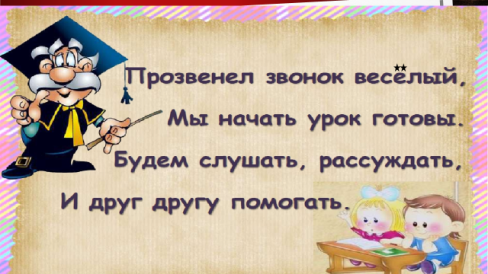 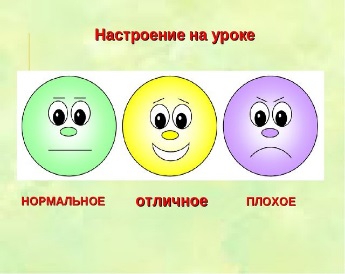 Актуализация знанийКакой сейчас урок?Вспомним, о чем мы говорили на прошлом уроке? (Педагог контролирует речь детей, исправляет ошибки)Посмотрите внимательно, подумайте, какие города России тут.Всё назвали?          Как вы думаете, что это за город?                       Учащиеся отвечают. Сейчас урок Ознакомление с окружающим миром.О России, о нашей стране, о родине.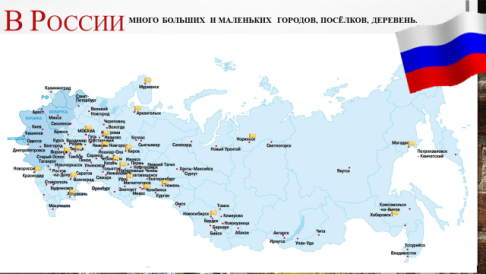 Я  вижу Москву, Санкт Петербург, Тверь, Вышний Волочек. (читают названия городов)Я думаю  это ….. Дети предполагают, высказывают свое мнение.Слайд 2.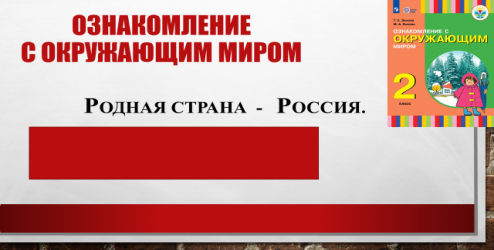 Слайд 3, 4 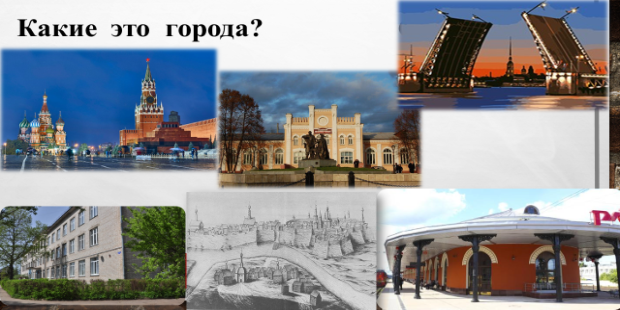 ( по щелчку открываются названия городов)Постановка учебной задачиПедагог конкретизирует.Это город Тверь.  Очень – очень давно. Вам интересно знать, какие люди жили там? Сегодня, я предлагаю вам отправиться в путешествие в прошлое (назад). Вы готовы?(Активизирует деятельность учащихся, создает эмоциональный настрой)В путешествие мы отправимся на самолетеПора занимать свои места!  (Звук и взлёт самолета -демонстрация на доске)Закройте глаза и представьте, что мы взлетаем. Откройте глазки когда услышите, что самолет приземлилсяДети сравнивают иллюстрации, обобщая сейчас (настоящее) давно (прошлое)Обучающиеся читают тему урока, делятся впечатлениями.Я хочу узнать…Мне интересно знать …Дети садятся и имитируют пристегивание ремней безопасности.
(Создание эмоционально настроя.)Учащиеся закрывают глаза и слушают звуки  самолета.(узнавание неречевых звуков)Игровой момент позволяет создать настрой, заинтересовать детейСлайд 5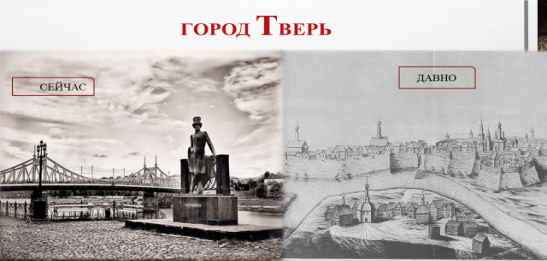 Слайд 6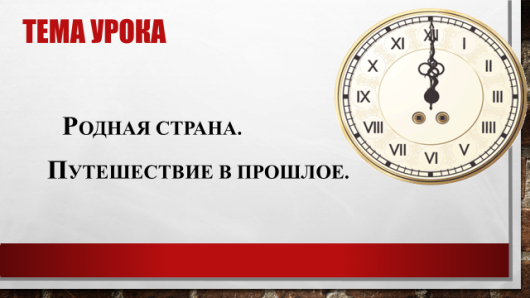 Слайд 7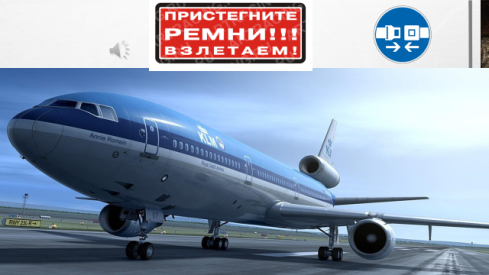 Изучение нового материала(Звук и посадка самолета -демонстрация на доске)Вот мы на Руси (так называлась наша страна давно).Но что это?    (звучит музыка и появляется картинка)На Русь напали монголо- татары.Они сжигали города и деревни, убивали людей. Педагог акцентирует внимание на новые слова, сопровождает рассказ демонстрацией слайдов. А вот и город Тверь.Тверское княжество возглавлял князь Михаил Тверской.Князь Михаил встал на защиту Твери. Он укрепил город крепостной стеной и возглавил войско. Князя Михаила называли -Великий князь всея Руси. При нём построили собор, начали описывать происходящие события.(Тверские летописи.)Чтобы спасти город Тверь от сожжения, князь Михаил сдался татарам и был казнён (убит).Это героический подвиг князя.Прошло много времени, но князя Михаила люди помнят. Дети слушают тревожную  музыку и видят картинку. Слайд 9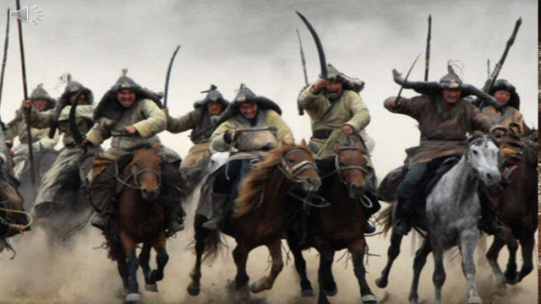 Ученики читают предложение, рассматривают иллюстрации.Дети воспринимают новую информацию на слух, рассматривают на доске, уточняют информацию, если непонятно.Дети воспринимают новую информацию слухозрительно.Ученики слушают педагога, рассматривают картинки, уточняя информацию.Я не понимаю…Покажите …Что это? Как называется?Обучающиеся рассматривают картинки, задумываются, делятся впечатлениями.Мне жалко.Михаил Тверской – герой.Он совершил подвиг.Слайд 8.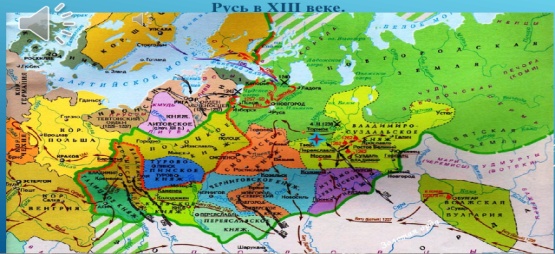 Слайд 10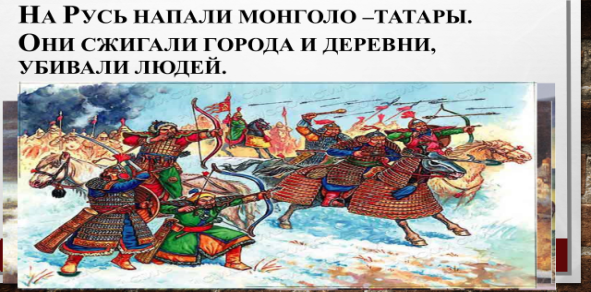 Слайд 11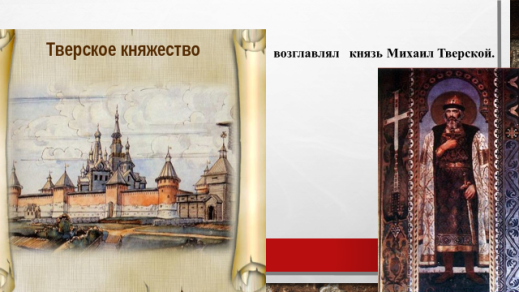 Слайды 12,13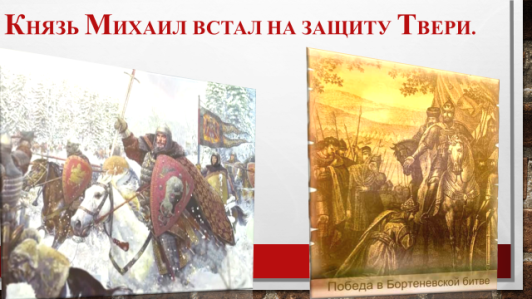 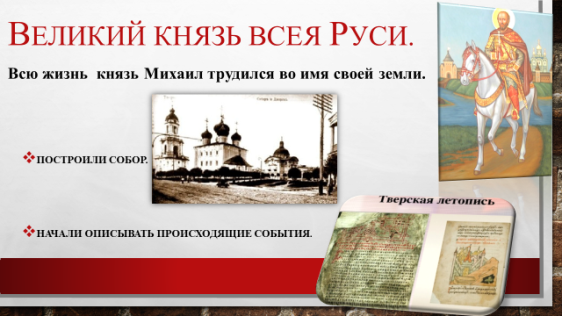 Слайды 14,15 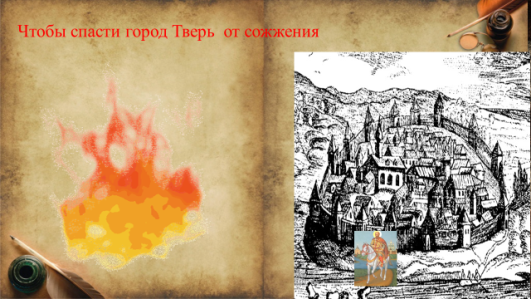 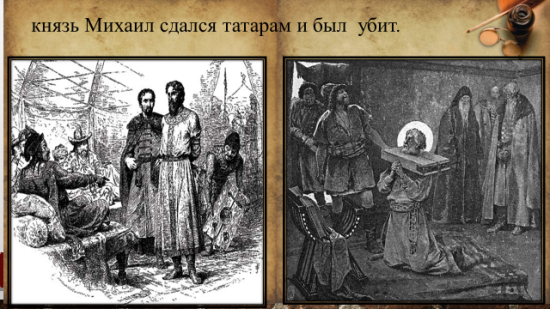 Слайд 16.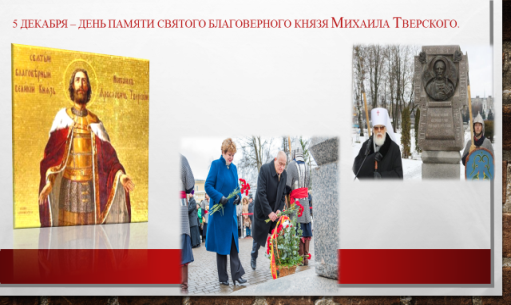 Закрепление нового материалаконтрольПедагог дает задания для инд. работы.Сегодня я рассказала вам о герое Тверской земли (мы побывали в путешествии)Но чтобы вернуться назад, нужно выполнить задание.Эти картинки потрепались от времени, помогите восстановить.Готовы? Возьмите конверты на моем столе.(Учитель контролирует работу,  помогает при необходимости.)Учащиеся подходят к столу, берут один конверт, собирают картинку (приклеивают на картон)Картинки порваны на несколько частей, дети склеивают картинку, читают предложение, прикрепляют на доске в хронологическом порядке.См. Приложение 2.     Оформление доски. Рефлексия А сейчас – я беру микрофон.  Сегодня спрашивать будет …. (С опорой на вопросы на доске) Педагог помогает составить предложение - ответ.Оцените свою работу на уроке.Педагог контролирует речь обучающихся.Игра в микрофон.(один ученик - корреспондент задаёт вопросы одноклассникам, они отвечают)Что понравилось?Что запомнилось?Что было интересно?Что ты хочешь узнать ещё?Ты расскажешь родителям о Михаиле Тверском?Обучающиеся делятся впечатлениями (дополняют предложение, высказывают свою точку зрения)Формулируют конечный результат своей работы на уроке.Слайд 17,18 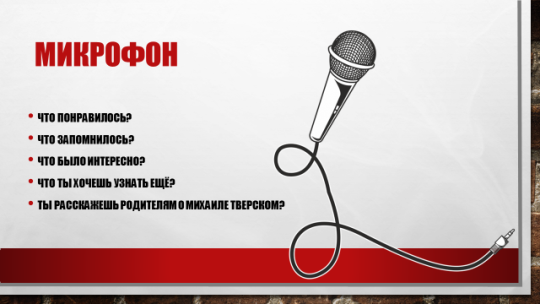 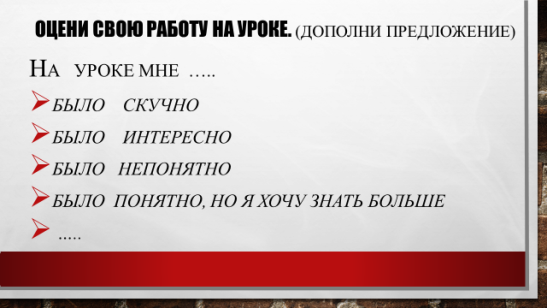 Итог урока. Всем спасибо, вы –молодцы. Я думаю, мы будем и дальше изучать историю нашего края, помнить героев.Ученики идут  на перемену   Слайд 19Все  молодцы. Спасибо за урок.